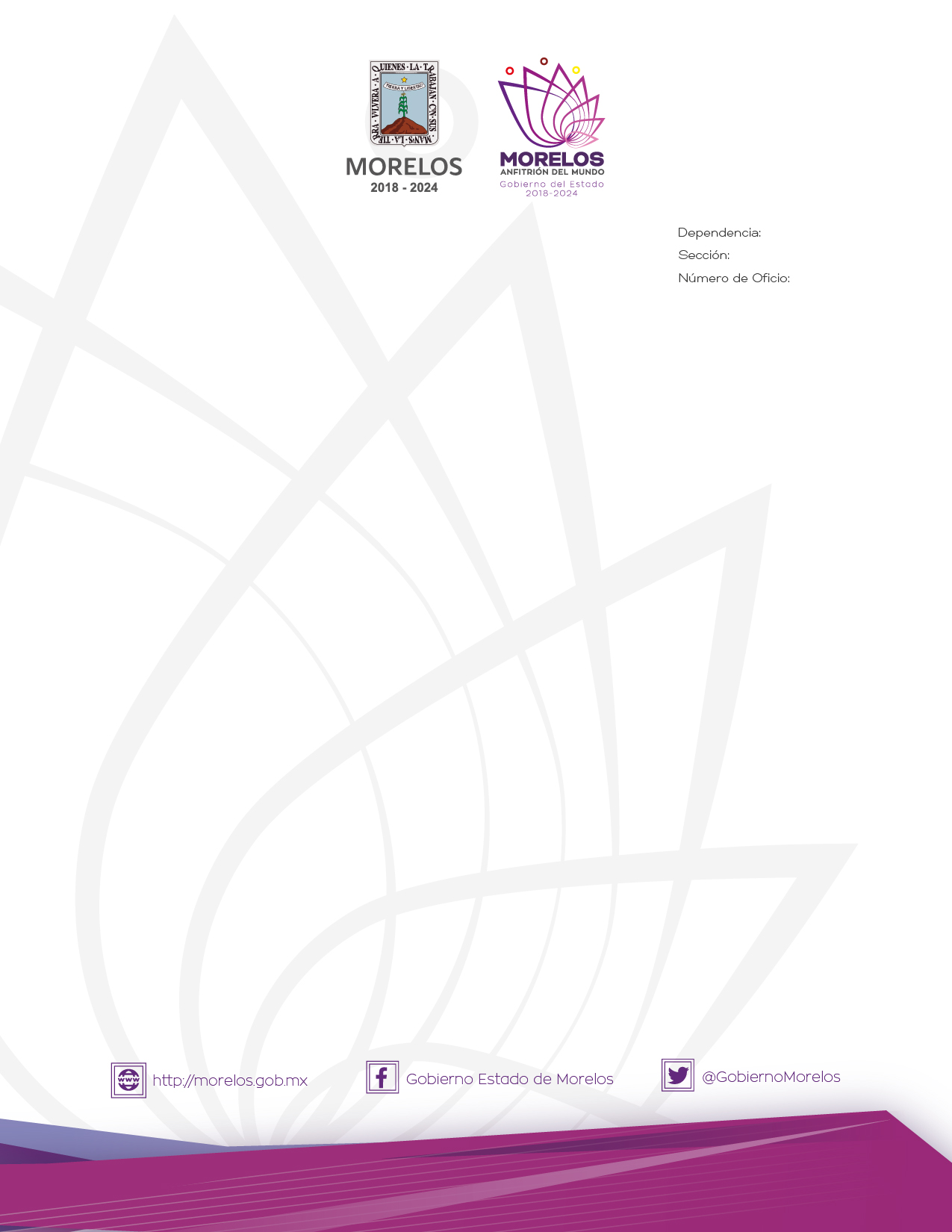 COMITÉ PARA EL CONTROL DE ADQUISICIONES, ENAJENACIONES, ARRENDAMIENTOS Y SERVICIOS DEL PODER EJECUTIVO DEL ESTADO DE MORELOS.ACTA DE LA TRIGÉSIMA QUINTA SESIÓN ORDINARIA DE 2022.En la Ciudad de Cuernavaca, Morelos, siendo las trece horas del día jueves ocho de septiembre del año dos mil veintidós, previa convocatoria a través del oficio número SA/DGPAC/863/2022, de fecha dos de septiembre del año dos mil veintidós, emitida por la Dirección General de Procesos para la Adjudicación de Contratos de la Secretaría de Administración, se reunieron en la sala de juntas de la Dirección General de Procesos para la Adjudicación de Contratos, los siguientes: -------------------------------------------------------------Funcionarios públicos integrantes del Comité para el Control de Adquisiciones, Enajenaciones, Arrendamientos y Servicios del Poder Ejecutivo del Estado de Morelos ----------------------------------------------------------------------------------------------------Alejandra Obregón Barajas, Directora General de Relaciones Públicas de la Oficina de la Gubernatura  del Estado, Representante del Gobernador del Estado de Morelos y Presidenta del Comité para el Control de Adquisiciones Enajenaciones, Arrendamientos y Servicios del Poder Ejecutivo del Estado de Morelos.----------------------------------------------------------------Efrén Hernández Mondragón, Director General de Procesos para la Adjudicación de Contratos de la Secretaría de Administración y Secretario Ejecutivo del Comité para el Control de Adquisiciones Enajenaciones, Arrendamientos y Servicios del Poder Ejecutivo del Estado de Morelos.--------------------------------------------------------------------------------------------------------------------------------------------------------------------------------------------------------------------------------------------------En calidad de vocales-----------------------------------------Saúl Chavelas Bahena, Secretario Técnico de la Secretaría de Administración, en su carácter de representante designado por la Secretaría de Administración.-----------------------Antonio Hernández Marín, Titular de la Unidad de Enlace Financiero Administrativo de la Secretaría de Hacienda, en su carácter de representante designado por la Secretaría de Hacienda.----------------------------------------------------------------------------------------------------Tania Daniela Rebollo Trujillo, Secretaria Técnica de la Secretaría de la Contraloría, en su carácter de representante designada por la Secretaría de la Contraloría.------------------------------------------------------------------------------------------------------------------------------------- --------------------------------------------------------------------------------------------------------------------------------------------------Invitada permanente-----------------------------------Georgina Esther Tenorio Menéndez, Directora General de Consultoría de Asuntos Administrativos de la Consejería Jurídica, en su carácter de representante designada por la Consejería Jurídica.--------------------------------------------------------------------------------------------------------------------------------------------------------------------------------------------------------Todos ellos con el fin de desahogar los asuntos de la Trigésima Quinta Sesión Ordinaria del Comité para el Control de Adquisiciones, Enajenaciones, Arrendamientos y Servicios del Poder Ejecutivo del Estado de Morelos.--------------------------------------------------------------------------------------------------------------ORDEN DEL DÍA--------------------------------------------1.- Lista de Asistencia.-------------------------------------------------------------------------------------2.- Declaración del quórum legal para sesionar.------------------------------------------------------3.- Lectura, en su caso modificación, y aprobación del orden del día, para efecto de aprobación.--------------------------------------------------------------------------------------------------4.- Lectura de las actas de las sesiones anteriores, correspondiente a la Décima y Décima Primera Sesiones Extraordinarias del Comité para el Control de Adquisiciones, Enajenaciones, Arrendamientos y Servicios del Poder Ejecutivo del Estado de Morelos del año 2022, para efectos de aprobación.------------------------------------------------------------------------------------5.- Presentación del seguimiento de las Adquisiciones, Arrendamientos y Prestación de Servicios, correspondiente al primero y segundo trimestre de 2022 del Programa Anual de Adquisiciones Arrendamientos y Prestación de Servicios del Poder Ejecutivo.-------------------6.- Reporte de cumplimiento o avance de los acuerdos previos adoptados por el Órgano Colegiado.---------------------------------------------------------------------------------------------------7.- Asuntos Generales.-------------------------------------------------------------------------------------8.- Clausura de la Sesión. -------------------------------------------------------------------------------------------------------------DESARROLLO DE LA SESIÓN-------------------------------PUNTO UNO. - Lista de asistencia. El Secretario Ejecutivo del Comité, procede al pase de lista para constatar la asistencia de los miembros que integran el Comité para el Control de Adquisiciones, Enajenaciones, Arrendamientos y Servicios del Poder Ejecutivo del Estado de Morelos; encontrándose presentes la Presidenta, el Secretario Ejecutivo,  tres vocales permanentes con voz y voto,  los cuales  integran este órgano colegiado, adjuntándose al acta la lista de asistencia firmada en original por cada uno de los representantes de las dependencias que conforman el Comité para el Control de Adquisiciones, Enajenaciones, Arrendamientos y Servicios del Poder Ejecutivo del Estado de Morelos del año 2022.--------------------------------------------------------------------------------------------------------------------------PUNTO DOS.- Declaración del quórum legal para sesionar. El Secretario Ejecutivo del Comité, verifica que si existe quórum legal para desahogar la sesión conforme lo que establece el artículo 17 del Reglamento de la Ley Sobre Adquisiciones, Enajenaciones, Arrendamientos y Prestación de Servicios del Poder Ejecutivo del Estado Libre y Soberano de Morelos, quedando formalmente instalada la Trigésima Quinta Sesión Ordinaria del Comité para el Control de Adquisiciones, Enajenaciones, Arrendamientos y Servicios del Poder Ejecutivo del Estado de Morelos y válidos los acuerdos que de ella resulten.--------------------PUNTO TRES. - Lectura, en su caso modificación, y aprobación del orden del día. El Secretario Ejecutivo, presenta el contenido del orden del día. -------------------------------------------------------------------------------------------------------------------------------------------------------------------------------------------------------------------------------------------------------------------------------------------------Se somete a votación el punto tres: ---------------------------------------------------------------------------------------------------------------------------------------Voto a favor, Presidenta del Comité. -------------------------------------------------------------------Voto a favor, Secretario Ejecutivo.----------------------------------------------------------------------Voto a favor, Representante de la Secretaría de Administración. ---------------------------------Voto a favor, Representante de la Secretaría de Hacienda.----------------------------------------Voto a favor, Representante de la Secretaría de la Contraloría.------------------------------------Resultado de la votación: 5 votos a favor, 0 votos en contra, 0 votos de abstención.--------------------------------------------------------------------------------Con base en el resultado de la votación, los integrantes del Comité, toman el siguiente acuerdo: ----------------------------------------------------------------------------------------------------ACUERDO 01/ORD35/08/09/2022.- Los integrantes del Comité, aprueban por unanimidad  de votos de los presentes el contenido del orden del día.-------------------------------------------------------------------------------------------------------------------------------------PUNTO CUATRO.- Lectura de las actas de las sesiones anteriores, correspondiente a la Décima y Décima Primera Sesiones Extraordinarias del Comité para el Control de Adquisiciones, Enajenaciones, Arrendamientos y Servicios del Poder Ejecutivo del Estado de Morelos del año 2022, para efectos de aprobación. -------------------------------------------------------------------------------------------------------------------------------------------------------------------------------------------Se somete a votación el punto cuatro: -------------------------Voto a favor, Presidenta del Comité. -------------------------------------------------------------------Voto a favor, Secretario Ejecutivo.----------------------------------------------------------------------Voto a favor, Representante de la Secretaría de Administración. ----------------------------------Voto a favor, Representante de la Secretaría de Hacienda. -----------------------------------------Voto a favor, Representante de la Secretaría de la Contraloría.------------------------------------Resultado de la votación: 5 votos a favor, 0 votos en contra, 0 votos de abstención.---------------------------------------------------------------------------------Con base en el resultado de la votación, los integrantes del Comité, toman el siguiente acuerdo: ----------------------------------------------------------------------------------------------------ACUERDO 02/ORD35/08/09/2022.- Los integrantes del Comité para el Control de Adquisiciones, Enajenaciones, Arrendamientos y Servicios del Poder Ejecutivo del Estado de Morelos, acordaron por unanimidad de votos de los presentes, aprobar y firmar las actas del Comité para el Control de Adquisiciones, Enajenaciones, Arrendamientos y Servicios del Poder Ejecutivo del Estado de Morelos del año 2022. Lo anterior de conformidad por lo dispuesto en el artículo 17 del Reglamento de la Ley Sobre Adquisiciones, Enajenaciones, Arrendamientos y Prestación de Servicios del Poder Ejecutivo del Estado Libre y Soberano de Morelos, como a continuación se enuncia: ------------------------------------------------------------Décima Sesión Extraordinaria, celebrada el día 03 de agosto de 2022.------------------Décima Primera Sesión Extraordinaria, celebrada el día 08 de agosto de 2022.------------------------------------------------------------------------------------------------------------------------PUNTO CINCO.- Presentación del seguimiento de las Adquisiciones, Arrendamientos y Prestación de Servicios, correspondiente al primero y segundo trimestre de 2022 del Programa Anual de Adquisiciones Arrendamientos y Prestación de Servicios del Poder Ejecutivo.--------------------------------------------------------------------------------------------------- -----------------------------------------------------------------------------------------------------------------------------------------Se somete a votación el punto cinco: ----------------------------------------------------------------------------------------------------------------------------------------Voto a favor, Presidenta del Comité. -------------------------------------------------------------------Voto a favor, Secretario Ejecutivo.----------------------------------------------------------------------Voto a favor, Representante de la Secretaría de Administración.----------------------------------Voto a favor, Representante de la Secretaría de Hacienda. -----------------------------------------Voto a favor, Representante de la Secretaria de la Contraloría.------------------------------------Resultado de la votación: 5 votos a favor, 0 votos en contra, 0 votos de abstención.-------------------------------------------------------------------------------------------------------------------------------------------------------------------------------Con base en el resultado de la votación, los integrantes del Comité, toman el siguiente acuerdo: ----------------------------------------------------------------------------------------------------ACUERDO 03/ORD35/08/09/2022.- Los integrantes del Comité para el Control de Adquisiciones, Enajenaciones, Arrendamientos y Servicios del Poder Ejecutivo del Estado de Morelos, acordaron por unanimidad de votos, darse por enterados de la presentación del seguimiento de las Adquisiciones, Arrendamientos y Prestación de Servicios, correspondiente al primero y segundo trimestre de 2022 del Programa Anual de Adquisiciones Arrendamientos y Prestación de Servicios del Poder Ejecutivo, de acuerdo a lo señalado en el artículo 12 del Reglamento de la Ley Sobre Adquisiciones, Enajenaciones, Arrendamientos y Prestación de Servicios del Poder Ejecutivo del Estado Libre y Soberano de Morelos.---------------------------PUNTO SIES.- Reporte de cumplimiento o avance de los acuerdos previos adoptados por el Órgano Colegiado.-----------------------------------------------------------------------------------------Los integrantes del Comité para el Control de Adquisiciones, Enajenaciones, Arrendamientos y Servicios del Poder Ejecutivo del Estado de Morelos, se dan por enterados del reporte de cumplimiento o avance de los acuerdos previos adoptados por el Órgano Colegiado. Lo anterior de conformidad con lo dispuesto por los artículo 15 fracción ll del Reglamento de la Ley Sobre Adquisiciones, Enajenaciones, Arrendamientos y Prestación de Servicios del Poder Ejecutivo del Estado Libre y Soberano de Morelos.---------------------------------------------------PUNTO SIETE.- Asuntos Generales. (Asuntos en trámite). --------------------------------------PUNTO OCHO.- Clausura de la sesión. Siendo las trece horas con treinta minutos del día jueves ocho de septiembre del año dos mil veintidós, se clausura la 
Trigésima Quinta Sesión Ordinaria del año 2022. Se levanta la presente acta, firmando al margen y al calce, para debida constancia legal de todos los que en ella intervinieron. De conformidad por lo dispuesto en el artículo 17 inciso H) del Reglamento de la Ley sobre Adquisiciones, Enajenaciones, Arrendamientos y Prestación de Servicios del Poder Ejecutivo del Estado Libre y Soberano de Morelos, se agregan al apéndice del acta y forman parte de la presente minuta lo siguiente: ----------------------------------------------------------------------Integración: Actas de las de las sesiones anteriores, correspondiente a la Décima y Décima Primera Sesiones Extraordinarias del Comité para el Control de Adquisiciones, Enajenaciones, Arrendamientos y Servicios del Poder Ejecutivo del Estado de Morelos del año 2022.----------Integración: DGPAC (Archivo Digital) 1.- Seguimiento de las Adquisiciones, Arrendamientos y Prestación de Servicios, correspondiente al primero y segundo trimestre de 2022 del Programa Anual de Adquisiciones Arrendamientos y Prestación de Servicios del Poder Ejecutivo.------------------------------------------------------------------------------------------Integración: Reporte de cumplimiento o avance de los acuerdos previos adoptados por el Órgano Colegiado.-----------------------------------------------------------------------------------------________________________________Alejandra Obregón Barajas. Directora General de Relaciones Públicas de la Oficina de la Gubernatura de Estado, Representante del Gobernador del Estado de Morelos y Presidenta  del Comité.Hoja de firmas del Acta de la Trigésima Quinta Sesión Ordinaria del Comité para el Control de Adquisiciones, Enajenaciones, Arrendamientos y Servicios del Poder Ejecutivo del Estado de Morelos 2022, de fecha jueves ocho de septiembre del año dos mil veintidós.--------------------------------------------------------------------------------------------------------------------------------COMITE/35SO/08-09-2022SESIÓNPUNTO DE ACUERDODICTAMENACUERDOESTATUSVigésima Séptima Sesión OrdinariaLectura de las actas de las sesiones anteriores, correspondiente a la Vigésima Segunda, Vigésima Tercera y Vigésima Quinta Sesiones Ordinarias del Comité para el  Control de Adquisiciones, Enajenaciones, Arrendamientos y Servicios del Poder Ejecutivo del Estado de Morelos del año 2022, para efectos de aprobación.Se aprueban por unanimidad de votos de los presentes.ACUERDO 02/ORD27/15/07/2022Aprobadas y firmadas.Vigésima Séptima Sesión OrdinariaRevisión y en su caso, dictaminar y aprobar el procedimiento del proyecto de fallo de la Licitación  Pública Nacional Presencial  número DIF-LPN-005-2022, referente a la contratación del servicio de limpieza  para las diferentes instalaciones del Sistema para el Desarrollo Integral de la Familia  del Estado de Morelos, así como del Refugio Casa de la Mujer,  solicitado por el Sistema DIF-Morelos.Se aprueban por unanimidad de votos de los presentes.ACUERDO 03/ORD27/15/07/2022Adjudicándole a la Empresa Investa Capital S.A.P.I. de C.V., por la cantidad de $3,097,654.72Vigésima Séptima Sesión OrdinariaRevisión y en su caso, dictaminar y aprobar la procedencia de la Licitación Pública Nacional Presencial número LE-917038987-E2-2022, referente a la prestación del servicio de alimentación  para pacientes y personal del Hospital del Niño Morelense, solicitado por el Organismo Público Denominado Hospital del Niño Morelense.Se aprueban por unanimidad de votos de los presentes.ACUERDO 04/ORD27/15/07/2022Se publicó el día 20 de  junio  del año 2022,  en el Periódico Oficial “Tierra y libertad” número 6097Vigésima Octava Sesión OrdinariaRevisión y en su caso, dictaminar y aprobar el proyecto de fallo de la Licitación Pública Nacional Presencial número EA-N06-2022, referente a la contratación abierta del servicio de fotocopiado, solicitado por la Comisión Estatal de Seguridad Pública.Se aprueban por unanimidad de votos de los presentes.ACUERDO 02/ORD28/22/07/2022Adjudicándole a la Empresa Copiadoras y Servicios Grupo Jesa, S.A. de C.V.CANTIDAD MÍNIMA MENSUAL$324,997.20CANTIDAD MÁXIMA MENSUAL $649,994.40Vigésima Novena  Sesión OrdinariaLectura de las actas de las sesiones anteriores, correspondiente a la Vigésima Sexta Sesión Ordinaria y Novena Sesión Extraordinaria del Comité para el  Control de Adquisiciones, Enajenaciones, Arrendamientos y Servicios del Poder Ejecutivo del Estado de Morelos del año 2022, para efectos de aprobación.Se aprueban por unanimidad de votos de los presentes.ACUERDO 02/ORD29/29/07/2022Aprobadas y firmadas.Vigésima Novena  Sesión OrdinariaRevisión y en su caso, dictaminar y aprobar el procedimiento del proyecto de fallo de la Licitación Pública Nacional Presencial número DIF-LPN-006-2022,  referente a la contratación abierta para la adquisición de insumos alimenticios con entrega en: Centro de Asistencia Morelense para la Infancia (CAMI), Centro de Asistencia Social para Adolescentes (CASA), Albergue Familiar, Albergue del Adulto Mayor, Casa de Día Cuautla, Centro de Asistencia y Desarrollo Infantil (CADI) Tekio, Centro de Asistencia y Desarrollo Infantil (CADI) Zapata, Refugio Casa de la Mujer, Escuela de Educación Especial del Centro de Rehabilitación y Educación Especial (CREE), Centro de Asistencia Social para Personas con Discapacidad (CASODI), solicitado por la Dirección de Desarrollo y Fortalecimiento Familiar, Dirección de Centros de Asistencia Social y la Coordinación de Atención a la Discapacidad del Sistema para Desarrollo Integral de la Familia del Estado, solicitado por el Sistema DIF-Morelos.Se aprueban por unanimidad de votos de los presentes.ACUERDO 03/ORD29/29/07/2022Adjudicándole a la Empresa Comercializadora Doncacahuato, S. de R.L. de C.V., Monto mínimo de $1,687,995.10 Monto máximo de $5,664,584.77Trigésima Sesión OrdinariaCANCELADACANCELADACANCELADASe envió oficio de cancelación número SA/DGPAC/749/2022 de fecha 02 de agosto de 2022.Trigésima Primera Sesión OrdinariaRevisión y en su caso, dictaminar y aprobar el proyecto de fallo de la Licitación Pública Nacional número EA-N09-2022, plazos reducidos), referente a la contratación abierta del servicio de preparación de raciones alimenticias para el cumplimiento de los Programas Institucionales de la Coordinación del Sistema Penitenciario, solicitado por la Comisión Estatal de Seguridad Pública.Se aprueban por unanimidad de votos de los presentes.ACUERDO 02/ORD31/11/08/2022Adjudicándole a la Empresa Alimentos con Idea, S.A. de C.V.CANTIDAD MÍNIMA$35,646,798.18CANTIDAD MÁXIMA$43,850,407.98Trigésima Primera Sesión OrdinariaRevisión y en su caso, dictaminar y aprobar la procedencia del proyecto de bases de la Licitación Pública Nacional número EA-N11-2022, referente a la contratación del servicio de impresión para la adquisición de formatos oficiales para inscripción de registros y copias certificadas de actas para la Dirección General  del Registro Civil, solicitado por la Secretaría de Gobierno.Se aprueban por unanimidad de votos de los presentes.ACUERDO 03/ORD31/11/08/2022Se publicó el día 17 de agosto  del año 2022 y en el Periódico Oficial “Tierra y libertad” número 6105.Periódico Estatal “La Unión  de Morelos” de fecha 17 de agosto de 2022.   Trigésima Segunda Sesión OrdinariaRevisión y en su caso, dictaminar la procedencia de celebrar la excepción de subasta pública de 737 bienes muebles y equipo de cómputo en desuso que se encuentran en condiciones de desecho del Instituto de Servicios Registrales y Catastrales del estado de Morelos.Se aprueban por mayoría de votos de los presentes.ACUERDO 02/ORD32/18/08/2022Bienes valorados por la cantidad de $14,767.00, adjudicándole al C. Miguel Gerónimo Aguilar Martínez, por la cantidad de $15,000,00.00Trigésima Tercera Sesión OrdinariaCANCELADACANCELADACANCELADASe envió oficio de cancelación número SA/DGPAC/827/2022 de fecha 22 de agosto de 2022.Décima Sesión ExtraordinariaRevisión y en su caso, dictaminar y aprobar el procedimiento del proyecto de fallo de la Licitación Pública Nacional número EA-N08-2022, referente a la contratación abierta consolidada multianual de la plataforma de ofimática y correo electrónico institucional para el Gobierno del Estado de Morelos a partir del 17 de agosto de 2022 hasta el 30 de septiembre de 2024, solicitado por la Secretaría de AdministraciónSe aprueban por unanimidad de votos de los presentes.ACUERDO 02/10E/03/08/2022.DECLARAR DESIERTODécima Primera Sesión ExtraordinariaRevisión y en su caso, dictaminar y aprobar la procedencia de la Licitación Pública Nacional número EA-N10-2022 (Con reducción de plazos), referente a la contratación abierta del servicio de comedor, suministro de raciones alimenticias y entrega en sitio para personal de la Comisión Estatal de Seguridad Pública, solicitado por la Comisión Estatal de Seguridad Pública.Se aprueban por unanimidad de votos de los presentes.NOTA: SE APRUEBA A PLAZOS NORMALESACUERDO 02/11E/08/08/2022.-Se publicó el día 11 de agosto  del año 2022 y en el Periódico Oficial “Tierra y libertad” número 6104Periódico Estatal “La Unión  de Morelos” de fecha 11 de agosto de 2022.   Décima Segunda Sesión ExtraordinariaRevisión y en su caso, dictaminar y aprobar el procedimiento del proyecto de fallo de la Licitación Pública Nacional Presencial número LE-917038987-E2-2022, referente a la prestación del servicio de alimentación  para pacientes y personal del Hospital del Niño Morelense, solicitado por el Organismo Público Denominado Hospital del Niño Morelense.Se aprueban por unanimidad de votos de los presentes.ACUERDO 02/12E/18/08/2022.-Adjudicándole a la Empresa Especialidades Comerciales Reyes, S.A. de C.V. en participación conjunta con Escore Alimentos, S.A. de C.V.IMPORTE MÍNIMO MENSUAL$200,124.64IMPORTE MÁXIMO MENSUAL$500,147.97_____________________________Efrén Hernández Mondragón. Director General de Procesos para la Adjudicación de Contratos de la Secretaría de Administración y Secretario Ejecutivo del Comité._________________________________Antonio Hernández Marín. Titular de la Unidad de Enlace Financiero Administrativo de la Secretaría de Hacienda y Representante designado por la Secretaría de Hacienda.Vocal._________________________________Saúl Chavelas Bahena, Secretario Técnico de la Secretaría de Administración, en su carácter de representante designado por la Secretaría de AdministraciónVocal._____________________________Tania Daniela Rebollo Trujillo, Secretaria Técnica de la Secretaría de la Contraloría, en su carácter de representante designada por la Secretaría de la ContraloríaVocal._________________________________Saúl Chavelas Bahena, Secretario Técnico de la Secretaría de Administración, en su carácter de representante designado por la Secretaría de AdministraciónVocal._____________________________Tania Daniela Rebollo Trujillo, Secretaria Técnica de la Secretaría de la Contraloría, en su carácter de representante designada por la Secretaría de la ContraloríaVocal.Con Voz:________________________________Georgina Esther Tenorio Menéndez, Directora General de Consultoría de Asuntos Administrativos de la Consejería Jurídica, en su carácter de representante designada por la Consejería JurídicaInvitada Permanente.Con Voz:________________________________Georgina Esther Tenorio Menéndez, Directora General de Consultoría de Asuntos Administrativos de la Consejería Jurídica, en su carácter de representante designada por la Consejería JurídicaInvitada Permanente.